LEAP ApplicationApplicant InformationEducationReferencesPlease list three professional references.Previous EmploymentExperience with ChildrenIn the space provided below, please tell us why you would like to participate in LEAP:Disclaimer and SignatureI certify that my answers are true and complete to the best of my knowledge.  I understand that false or misleading information in my application or interview may result in rejection of my application.Signature:						Date: Please sign, print, scan and send as attachment to leap@ascend-international.com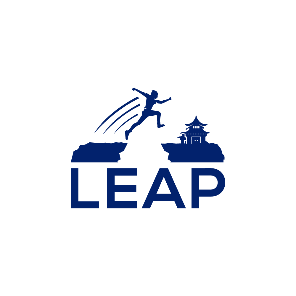 Ascend InternationalFull Name:Date:LastFirstM.I.Address:Street AddressApartment/Unit #CityStateZIP CodePhone:EmailDate Available:LinkedIn Profile:Is your family supportive of this decision?Duration you would like to serve in China:Are you a citizen of the ?YESNODo you have a U.S Passport?YESNOHave you ever travelled internationally?YESNOIf yes, when?Have you ever been convicted of a felony?YESNOIf yes, explain:High School:Address:From:To:Did you graduate?YESNODate:College:Address:From:To:Did you graduate?YESNODegree:Other:Graduation Date, if applicable: From:To:Did you graduate?YESNODegree:Full Name:Relationship:Company:Phone:Email:Full Name:Relationship:Company:Phone:Email:Full Name:Relationship:Company:Phone:Email:Company:Phone:Address:Supervisor:Job Title:Responsibilities:From:To:Reason for Leaving:May we contact your previous supervisor for a reference?YESNOCompany:Phone:Address:Supervisor:Job Title:Responsibilities:From:To:Reason for Leaving:May we contact your previous supervisor for a reference?YESNOCompany:Phone:Address:Supervisor:Job Title:Responsibilities:From:To:Reason for Leaving:May we contact your previous supervisor for a reference?YESNOExperience with k-12 children? Please explain, briefly: 